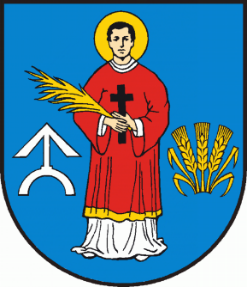  WÓJT   GMINY  PACYNA    www.pacyna.mazowsze.pl  09-541 Pacyna, ul. Wyzwolenia  7, tel. 24 2858054,  2858064, e-mail ; gmina@pacyna.mazowsze.plPacyna,   30 maja  2022 r. O G Ł O S Z E N I Ew sprawie przeprowadzenia konsultacji społecznych w sprawie zmiany nazwy ulicy „Parkowa” w PacynieInformuję mieszkańców miejscowości Pacyna o rozpoczęciu konsultacji społecznych w sprawie zmiany oznaczenia dotychczasowej ulicy (droga powiatowa nr 1434 W w Pacynie, dz. nr 1/3): z nazwy „Parkowa” na nazwę „Bronisława Strynkiewicza”. Przeprowadzenie konsultacji ma na celu zebranie opinii w tej sprawie.Termin konsultacji: od 30 maja 2022 r. do  30 czerwca 2022 r.Konsultacje zostaną przeprowadzone w formie pisemnych ankiet przez mieszkańców Pacyny, zgodnie z wzorem zamieszczonym w Biuletynie Informacji Publicznej na stronie  bip.pacyna.mazowsze.pl. w zakładce konsultacje społeczne, a także na stronie www.pacyna.mazowsze.pl  oraz  na  tablicy  informacyjnej  Urzędu Gminy w Pacynie.Mapa z propozycją zmiany nazwy ulicy oraz jej przebiegiem zostanie wyłożona w terminie konsultacji w siedzibie Urzędu Gminy w Pacynie, ul. Wyzwolenia 7, pok. nr 8,  tel. 24 285 80 45. W umówionym wcześniej terminie będzie można zapoznać się z dokumentacją zgromadzoną w tej sprawie. Podpisane ankiety można składać w sekretariacie Urzędu Gminy,  drogą  pocztową na adres:  Urząd  Gminy  w  Pacynie,  ul. Wyzwolenia 7, 09-541 Pacyna lub elektronicznie: gmina@pacyna.mazowsze.pl 